                                         Tisková zpráva ze dne 30. 06. 2015                                    k projektu „ Ulice Luční (I. a II. etapa)“                        (registrační číslo projektu CZ. 1.09/2.2.00/81.01315)Město Lázně Kynžvart realizuje  projekt „Ulice Luční (I. a II. etapa)“ z Regionálního operačního programu NUTS II Severozápad. V rámci tohoto projektu se buduje chodník 
od silnice II/212. Dosavadní šířka chodníku byla 1,50 – 2,00 m a nyní dochází k normovému rozšíření komunikace Luční na 5,50 m (v oblouku s dostatečným rozšířením). Dále se vybudují bezpečná místa pro přecházení a chodníkových přejezdů do postranních ulic což je významným přínosem pro zajištění bezpečnosti chodců v obytné zóně a k domovu seniorů.Žádost o dotaci byla na předmětnou akci podána na podzim loňského roku, v lednu 2015 bylo rozhodnuto o přidělení dotace a realizace, která potrvá do konce září a je rozdělena do dvou na sebe navazujících etap. V I. etapě, ukončené do 30. 04. 2015 byly provedeny přípravné práce, došlo k pokácení stromů, odstranění pařezů a úpravě trávníkových ploch. Partnerem projektu jsou Obec Dolní Žandov, Obec Drmoul, Obec Stará Voda, Obec Valy 
a Obec Velká Hleďsebe. Partneři do projektu vstupují v jednotlivých fázích projektu, a to 
v přípravné, realizační a provozní. Mimo jiné partneři projektu spolupracují při zpracování žádosti o dotaci, sledují přípravu projektu a s ohledem na vlastní zkušenosti upozorňují 
na problémy, které mohou vyplynout v průběhu realizace a provozu projektu, podílejí se na budování partnerství, pomáhají při zpracování monitorovacích zpráv a hlášení atd. V průběhu realizace I. etapy projektu proběhly dvě schůzky s partnery, 25. 08. 2014 a 27. 03. 2015.Dne 20. 05. 2015 byla na Úřad regionální rady předložena první monitorovací zpráva projektu s žádostí o platbu za I. etapu projektu, nyní stále probíhá kontrola ze strany poskytovatele žádosti.Ve II. etapě s plánovaným termínem ukončení do 28. 09. 2015 budou probíhat stavební práce projektu s průběžnou kontrolou realizace, aby celá realizace proběhla v souladu s projektem. V rámci projektu bude v místě realizace osazena trvalá pamětní deska se základními informacemi a předepsanou publicitou.Úspěšné ukončení projektu přispěje k vyváženému rozvoji města Lázně Kynžvart. Dojde tak k rozvoji a zkvalitnění infrastruktury a fyzického a kulturního prostředí obce. Dopad projektu je nejen na obyvatele města a okolních obcí, ale i na nemalý počet návštěvníků, využívající komplexní lázeňské služby města. Bližší informace o projektu naleznete na webových stránkách obce:  http://www.laznekynzvart.cz/mestsky-urad/rozvoj-mesta/ na také na webových stránkách dobrovolného svazku obcí Mariánskolázeňsko: http://www.marianskolazensko.org/products/nazev-projektu-ulice-lucni-i-a-ii-etapa/V letních měsících roku 2015 proběhne v rámci projektu přednáška 
na téma: „Aktivity obce ve vztahu k životnímu prostředí, kterou povede Ing. Jiří Šindelář 
ze Základní organizace ochránců přírody Berkut. Pozvánka na přednášku bude uveřejněna na výše uvedených webových stránkách.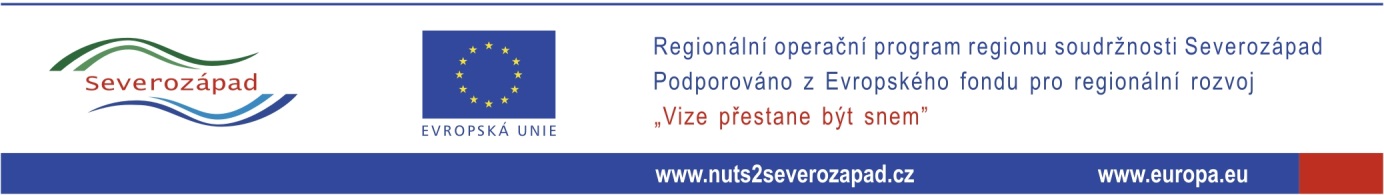 